 Договор №4о сетевом взаимодействии п. Надвоицы                                                                           «1» сентября 2020г.Муниципальное казенное дошкольное образовательное учреждение - детский сад № 3 п. Надвоицы Сегежского района Республики Карелия в лице заведующего Назаровой Елены Викторовны, действующей на основании Устава, именуемое в дальнейшем Детский сад и Муниципальное казенное образовательное учреждение «Детско-юношеская спортивная школа им. В.С. Сизых» в лице директора Ломейко Татьяны Геннадьевны, действующей на основании Устава, именуемое в дальнейшем Спортивная школа, вместе именуемые «Стороны», в целях активации совместной деятельности подписали настоящий договор о нижеследующем:Предмет договора1.1. Предметом настоящего Договора является сетевое  взаимодействие Сторон по совместному использованию имеющихся ресурсов для осуществления взаимовыгодного сотрудничества в области обучения и воспитания детей в сфере дополнительного образования физкультурно-оздоровительной направленности. 1.2. Настоящий договор определяет общий порядок, условия и отношения между Сторонами в рамка сетевого взаимодействия.1.3. Стороны договора осуществляют сотрудничество с целью: Создания наиболее благоприятных условий для обучения и воспитания детей;Взаимного содействия оздоровлению детей;Пропаганды здорового образа жизни;Воспитание и развитие детей средствами физической культуры и спорта;Организации и проведения муниципальных спортивных мероприятий среди детей дошкольного возраста;Эффективного использования ресурсов.1.4. Взаимодействие с использованием сетевой формы регулируется главой 2 Федерального закона от 29 декабря 2012 г. № 273-ФЗ (Об образовании в Российской Федерации).2.Условия взаимодействия сторон2.1. Сетевая форма сотрудничества обеспечивает возможность сторонам достигать поставленные цели за счет объединения и рационального использования имеющихся ресурсов.2.2. В целях реализации сетевого взаимодействия:2.2.1.Стороны совместно разрабатывают и согласовывают друг с другом План проведения мероприятий на учебный год в рамках реализации настоящего договора  (место, сроки и иные конкретные условия проведения мероприятий в каждом
случае подлежат дополнительному  согласованию сторонами).2.2. 2. Стороны вправе   привлекать   к   реализации   настоящего   договора   иных   лиц, компетентных в областях, в которых осуществляется сотрудничество.3.Обязательства сторон3.1. Стороны обязуются: - предоставить друг другу помещения, соответствующие санитарно-гигиеническим и противопожарным требованиям;- предоставить друг другу необходимое оборудование для занятий (мероприятий);- предоставить компетентных педагогов и специалистов  для проведения мероприятий;- содействовать реализации совместных проектов в сфере дополнительного образования физкультурно-спортивной направленности детей дошкольного возраста.-своевременно и в полном объеме выполнять юридические и фактические действия, необходимые для реализации совместных проектов;- обмениваться с соблюдением законодательства имеющими в их распоряжении ресурсами;- систематически обсуждать вопросы, связанные с реализацией направлений сотрудничества;- рассматривать проблемы, возникающие в процессе реализации настоящего Договора, принимать по ним согласованные решения.3.2. Стороны организуют работу по принципу сетевого взаимодействия и корпоративной ответственности, что предполагает сочетание коллективных действий двухсторонней  договоренности.3.3. Стороны в целях решения вопросов сетевого взаимодействия и координации в рамках данного договора  могут создавать комиссии и рабочие группы, проводить взаимные мероприятия.3.4. Стороны несут ответственность за исполнения взятых на себя обязательств, в соответствии с законодательством РФ.3.5. Споры и разногласия, возникшие при исполнении обязательств по настоящему договору, подлежат урегулированию путем переговоров.3.6. Стороны освобождаются от ответственности за частичное или полное неисполнение обязательств по данному договору в случае, если неисполнение явилось следствием обстоятельств непреодолимой силы, возникших в результате событий чрезвычайного характера, по независящим от Сторон причинам.Срок действия договора4.1. Срок действия Договора устанавливается на 5 (пять) лет.4.2. Договор вступает в силу с момента его подписания Сторонами.4.3. Действие настоящего договора может быть прекращено по инициативе любой из сторон.4.4. В случае, если ни одна из сторон не заявляет о желании расторгнуть Договор за один месяц до истечения его срока, Договор считается продленным на тот же срок.4.5. Досрочное расторжение Договора возможно по желанию любой из Сторон или в случае неисполнения или ненадлежащего исполнения.4.6. Настоящий договор носит открытый характер с возможностью присоединения к нему, в рамках условий настоящего договора, юридических и физических лиц, заинтересованных в реализации условий настоящего договора.5. Прочие условия договора5.1. Доступ к конфиденциальной информации, полученной Сторонами в соответствии с Договором, осуществляется в порядке, установленном законодательством РФ.5.2. Условия настоящего Договора могут быть изменены по взаимному согласию Сторон с обязательным составлением дополнительного соглашения, являющимся неотъемлемой частью настоящего Договора.5.3. Настоящий договор составлен в двух  экземплярах (по одному для каждой из Сторон), имеющих одинаковую юридическую силу.5.4. Содержание, сроки проведения, формы и финансовые взаимоотношения Сторон при использовании конкретных совместных проектов и программ оформляются дополнительно заключаемыми договорами и соглашениями.5.5.Вопросы, не урегулированные настоящим Договором, разрешаются в соответствии с действующим законодательством Российской Федерации.6.Реквизиты и подписи сторон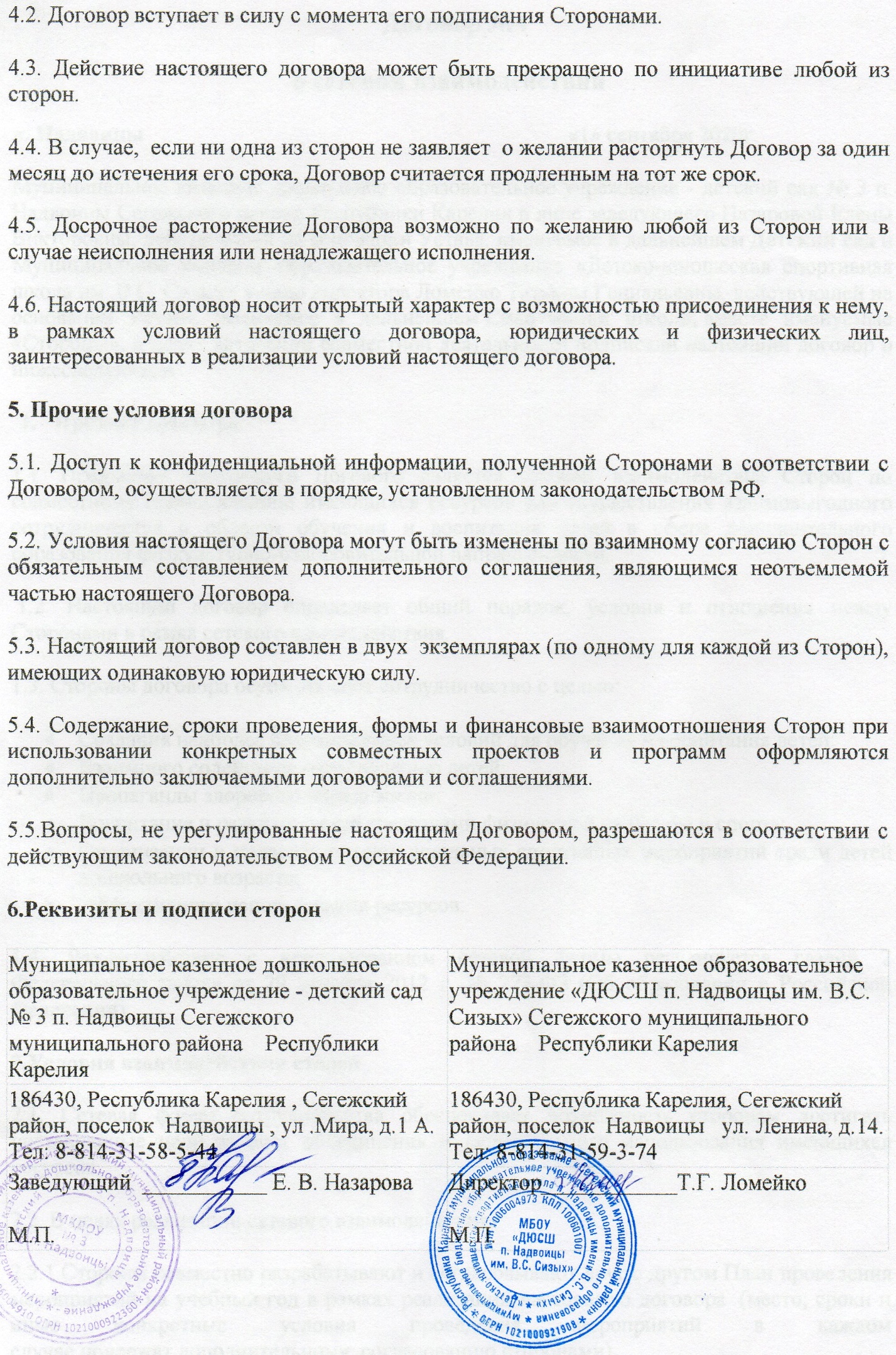 Муниципальное казенное дошкольное образовательное учреждение - детский сад № 3 п. Надвоицы Сегежского муниципального района    Республики КарелияМуниципальное казенное образовательное учреждение «ДЮСШ п. Надвоицы им. В.С. Сизых» Сегежского муниципального района    Республики Карелия186430, Республика Карелия , Сегежский район, поселок  Надвоицы , ул .Мира, д.1 А. Тел: 8-814-31-58-5-44186430, Республика Карелия, Сегежский район, поселок  Надвоицы   ул. Ленина, д.14.  Тел: 8-814-31-59-3-74Заведующий  ___________ Е. В. НазароваМ.П. Директор____________Т.Г. ЛомейкоМ.П. 